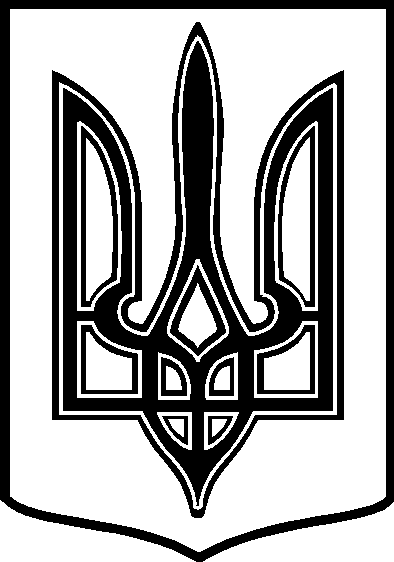 УКРАЇНАТАРТАЦЬКА СІЛЬСЬКА РАДАЧЕЧЕЛЬНИЦЬКОГО РАЙОНУ ВІННИЦЬКОЇ ОБЛАСТІ РІШЕННЯ № 26805.06.2018 року                                                                    19 сесія 7 скликанняс. ТартакПро передачу безкоштовно у власністьземельних ділянок та затвердженнятехнічних документацій  із землеустроющодо встановлення ( відновлення ) меж земельних ділянок в натурі ( на місцевості )для оформлення права власності    Розглянувши технічні документації із землеустрою щодо встановлення меж земельних ділянок в натурі ( на місцевості ) для оформлення права власності для будівництва і обслуговування жилого будинку,  господарських будівель і споруд  та для ведення особистого селянського господарства                                                   сільська рада ВИРІШИЛА:1. Згідно ст. ст. 12, 33, 40, 116, 118, 120, 121 Земельного кодексу України ,  ст.. 16 Закону України «Про державний земельний кадастр» затвердити матеріали технічних документацій із землеустрою щодо встановлення меж земельних ділянок в натурі ( на місцевості ) для оформлення права власності для будівництва і  обслуговування жилого будинку,  господарських будівель і споруд та для ведення особистого селянського господарства громадянам:  Рівному В. С., Олійнику М. П., Крутоусу П. Ф., Ковалю Г. М., Турчак С. В., Зайцю Л. Г., Дяковій Л. І., Мудрому А. В., Дегтярьовій Г. П., Каретнику В. І..2. Передати у  власність земельні ділянки громадянам :- Рівному Василю Сильвестровичу - площею  0,3300 га, в т. ч. 0,2500 га (кадастровий номер земельної ділянки 0525086400:01:001:0227 )  для будівництва і обслуговування жилого будинку, господарських  будівель і споруд за адресою:  с.Тартак, вул. Підгаєцького, 189; 0,0800 га (кадастровий номер земельної ділянки 0525086400:01:001:0228)   для ведення особистого селянського господарства за адресою:  с.Тартак, вул. Підгаєцького, 189;- Олійнику Миколі Павловичу - площею  0,1400 га, в т. ч. 0,1400 га (кадастровий номер земельної ділянки 0525086400:01:003:0379 )  для будівництва і обслуговування жилого будинку, господарських  будівель і споруд за адресою:  с. Тартак, вул.. Шевченка, 29а; - Крутоусу Петру Філімоновичу - площею  0,4111 га, в т. ч. 0,2500 га (кадастровий номер земельної ділянки 0525086400:01:003:0377)  для будівництва і обслуговування жилого будинку, господарських  будівель і споруд за адресою:  с.Тартак, вул. Шевченка, 81; 0,1611га (кадастровий номер земельної ділянки 0525086400:01:003:0378)   для ведення особистого селянського господарства за адресою:  с.Тартак, вул. Шевченка, 81;- Ковалю Гаврилу Мартьяновичу- площею  0,4160 га, в т. ч. 0,2500 га (кадастровий номер земельної ділянки 0525086400:01:003:0374 )  для будівництва і обслуговування жилого будинку, господарських  будівель і споруд за адресою:  с.Тартак, вул. Миру, 46; 0,0784 га (кадастровий номер земельної ділянки 0525086400:01:003:0375) для ведення особистого селянського господарства за адресою:  с.Тартак, вул. Миру, 46; 0,0876 га (кадастровий номер земельної ділянки 0525086400:01:003:0376) для ведення особистого селянського господарства за адресою:  с.Тартак, вул. Миру;- Турчак Світлані Василівні - площею  0,3629 га, в т. ч. 0,2500 га (кадастровий номер земельної ділянки 0525086400:01:002:0228 )  для будівництва і обслуговування жилого будинку, господарських  будівель і споруд за адресою:  с.Тартак, вул. Підгаєцького, 40; 0,1129 га (кадастровий номер земельної ділянки 0525086400:01:002:0229)   для ведення особистого селянського господарства за адресою:  с.Тартак, вул. Підгаєцького, 40;- Зайцю Леоніду Григоровичу - площею  0,1800 га, в т. ч. 0,1800 га (кадастровий номер земельної ділянки 0525086400:01:003:0382 )  для будівництва і обслуговування жилого будинку, господарських  будівель і споруд за адресою:  с.Тартак, вул. Миру, 11;- Дяковій Лідії Іванівні - площею  0,1950 га, в т. ч. 0,1950 га (кадастровий номер земельної ділянки 0525086400:01:003:0383 )  для будівництва і обслуговування жилого будинку, господарських  будівель і споруд за адресою:  с.Тартак, вул. Миру, 48;- Мудрому Андрію Володимировичу - площею  0,1768 га, в т. ч. 0,1768 га (кадастровий номер земельної ділянки 0525086400:01:001:0230 )  для будівництва і обслуговування жилого будинку, господарських  будівель і споруд за адресою:  с.Тартак, вул. Набережна, буд. №3;- Дегтярьовій Галині Пилипівні - площею  0,2304 га, в т. ч. 0,2304 га (кадастровий номер земельної ділянки 0525086400:01:001:0153 )  для будівництва і обслуговування жилого будинку, господарських  будівель і споруд за адресою:  с.Тартак, вул. Підгаєцького, 208; - Каретнику Віктору Івановичу - площею  0,1912 га, в т. ч. 0,1912 га (кадастровий номер земельної ділянки 0525086400:01:003:0384 )  для будівництва і обслуговування жилого будинку, господарських  будівель і споруд за адресою:  с.Тартак, вул. Миру, 8.3. Землевпорядній службі внести зміни в земельно-облікову  документацію. 4. Громадянам Рівному В. С., Олійнику М. П., Крутоусу П. Ф., Ковалю Г. М., Турчак С. В., Зайцю Л. Г., Дяковій Л. І., Мудрому А. В., Дегтярьовій Г. П., Каретнику В. І.  дотримуватися   вимог   ст.    91 Земельного    кодексу    України.5. Контроль за виконанням даного рішення покласти на постійну комісію з питань охорони  довкілля,  раціонального використання земель та земельних  відносин ( голова  комісії –  П. В. Поліщук ).Сільський голова:                                                                      В. В. Демченко    